CENTRO DE EDUCAÇÃO INFANTIL “PINGO DE OURO”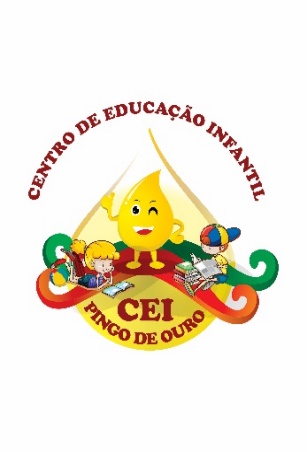 CAMPINA DA ALEGRIA / VARGEM BONITA SCRUA CEREJEIRA S/N FONE: 49-3456-13-67EMAIL – ceipingodeouro@yahoo.comPROFESSORA: ELISANDRA CARVALHO DA SILVAALUNO:SEMANA: 23 A 27/11/ 2020.OLÁ MEUS PEQUENOS, BOM DIA FAMÍLIA TUDO BEM COM VOCÊS? ESPERO QUE TODOS ESTEJAM MUITO BEM!AQUI ESTÃO AS ATIVIDADES PARA QUE VOCÊS REALIZEM DURANTE ESTA SEMANA. REALIZAR AS ATVIVIDADES COM SEU FILHO(A) É MUITO IMPORTANTE. ASSIM, COM CERTEZA SE SENTIRÁ VALORIZADO(A), POIS SEUS PAIS ESTÃO TIRANDO UM TEMPO DE SUAS ATIVIDADES DIÁRIAS PARA REALIZAR COM ELE AS ATIVIDADES DA ESCOLA.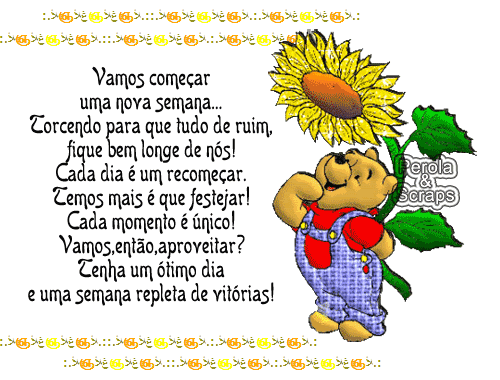 PAI E MÃE LEMBREM QUE SEU FILHO PRECISA DE SUA AJUDA PARA REALIZAREM AS ATIVIDADES, NÃO DEIXEM QUE FAÇAM DE QUALQUER JEITO E COM PREÇA, MOSTREM QUE É IMPORTANTE FAZER AS ATIVIDADES COM CALMA, COM TEMPO PARA QUE SAIM BEM FEITAS E REALMENTE APRENDAM.                                                                                                  CONTO COM VOCÊS!!!LEMBREM DE COLOCAR NOME NAS ATIVIDADES E REGISTRAR AS ATIVIDADES PRONTAS E MANDAR PARA A PROFESSORA.OBRIGADA!1 – AGORA QUE VOCÊ JÁ CONHECE TODAS AS LETRAS VAMOS TREINAR SUA ESCREITA.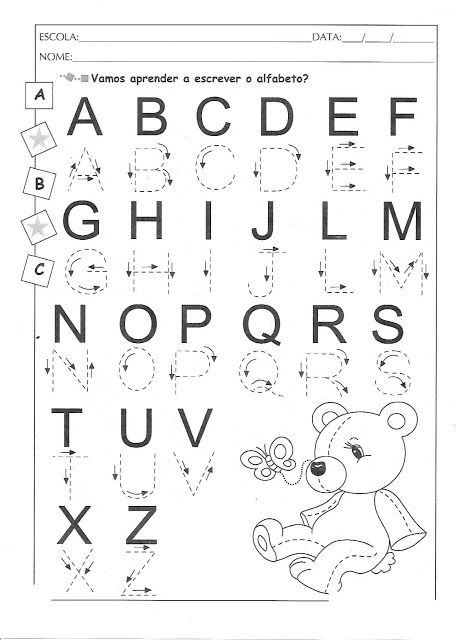 2 – VOCÊ SABE QUE O ALFABETO É COMPOSTO POR VOGAIS E CONSOANTES. NA ATIVIDADE A SEGUIR PINTE DE VERMELHO AS VOGAIS ( A-E-I-O-U) E DE AZUL AS DEMAIS QUE SÃO AS CONSOANTES.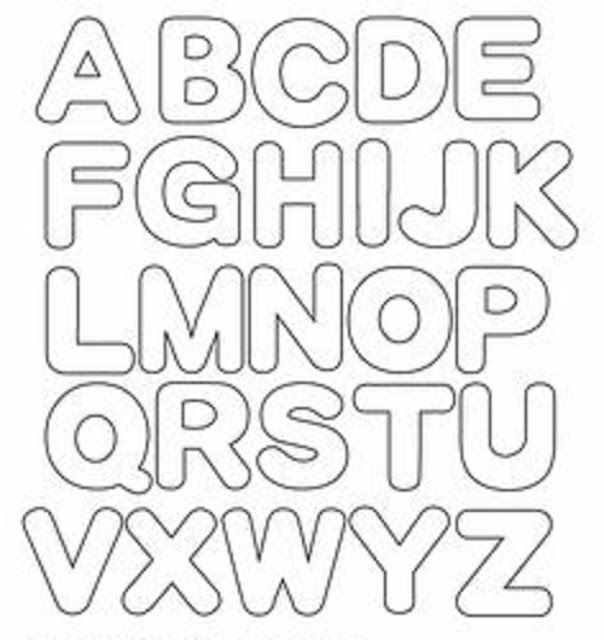 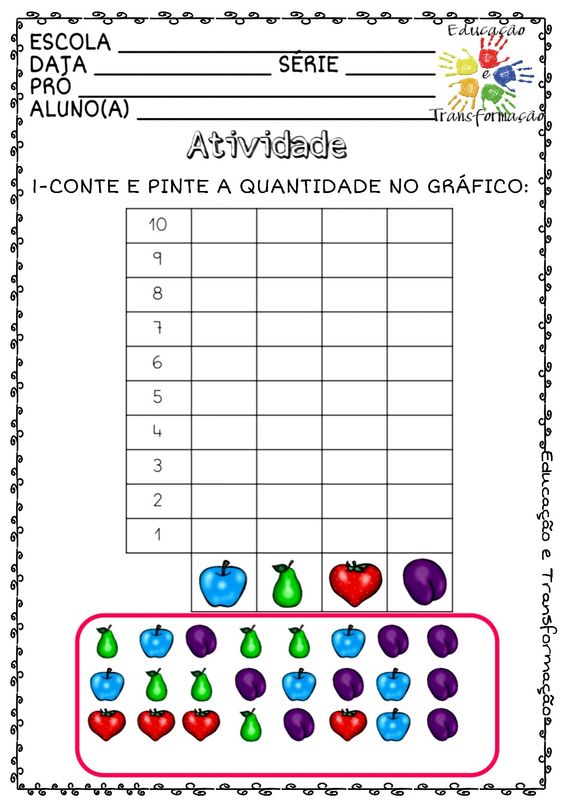 4 – COMPLETE COM OS NÚMEROS QUE ESTÃO FALTANDO.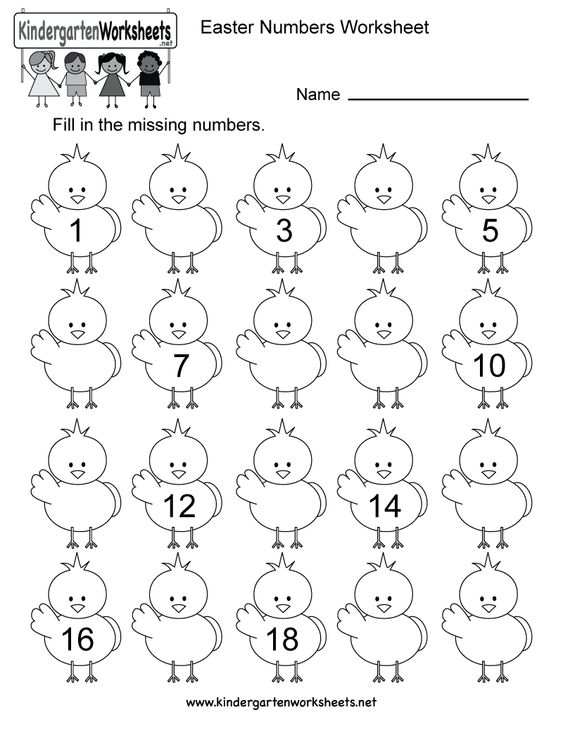 5 – EM SEU CADERNO RECORTE E COLE NA SEQUENCIA TODAS AS LETRAS DO ALFABETO.https://youtu.be/LQvQO6cUVjU - MÚSICA ALFABETO